Communications and Electronic Branch (C&E Br)News Bulletin Edition 15-16 / Bulletin de nouvelles de la Branche des communications et de l`électronique (Br C & E) Édition 15-16UPCOMING BRANCH RETIREMENT / RETRAITES DE LA BRANCHE À VENIR21 February ⁄ février 2016Chief Warrant Officer S.J. Rockwood, CD – ACISS 00362-1Depart With Dignity Ceremony: Friday 27 May 2016 starting at 1130 hours.Location: Kingston Brew Pub, 34 Clarence Street, Kingston, ON K7L 1W9.OPI: CWO Denis Lessard, e-mail: Denis.Lessard3(atsign)forces.gc.ca .Adjudant-chef S.J. Rockwood, CD – SSICA 00362-1Cérémonie de départ dans la dignité: Vendredi 27 mai 2016 commençant à 1130 heures.Place: Kingston Brew Pub, 34 rue Clarence, Kingston, ON K7L 1W9.BPR: CWO Denis Lessard, courriel: Denis.Lessard3(arobase)forces.gc.ca .3 March ⁄ mars 2016Warrant Officer Keeth W. Petty, CD – ATIS Tech 00109Depart With Dignity Ceremony: Friday 17 June 2016 from 1130 – 1600 hours.Location: Raxx Bar and Grill, 665 Development Dr, Kingston, ON K7M 4W6.RSVP to Sgt Shawn Sibley, e-mail: Shawn.Sibley(atsign)forces.gc.ca  no later 15 June 2016.Forward your messages to Sgt George Jones, e-mail: George.Jones(atsign)forces.gc.ca .Adjudant Keeth W. Petty, CD – Tech SITA 00109Cérémonie de départ dans la dignité: Vendredi 17 juin 2016 de 1130 à 1600 heures.Place: Raxx Bar and Grill, 665 Development Dr, Kingston, ON K7M 4W6.R.S.V.P. au Sgt Shawn Sibley, courriel: Shawn.Sibley(atsign)forces.gc.ca au plus tard le 15 juin 2016.Veuillez faire parvenir vos messages au Sgt George Jones, courriel: George.Jones(atsign)forces.gc.ca.4 Avril ⁄ avril 2016Warrant Officer Robert Combatley, CD – ATIS Tech (00109)Depart With Dignity Ceremony:  None at his request.Please forward your congratulatory messages to MWO Pierre Paradis, e-mail: Pierre.Paradis(atsign)forces.gc.ca until 25 May 2016.Adjudant Robert Combatley, CD – Tech SITA (00109)Cérémonie de depart dans la dignité: aucune à sa demande.Veuillez faire parvenir vos messages de félicitations à MWO Pierre Paradis, courriel : Pierre.Paradis(arobase)forces.gc.ca  jusqu`au 25 mai 2016.24 May ⁄ mai 2016Master Corporal Marie-Éve Delaunière, CD – ATIS TechDepart With Dignity Ceremony: Thursday 5 May 2016 starting at 1130 hours.Location: Bier Markt, 156 Sparks Street, Ottawa, ON K1P 5C1OPI: MCpl Daniel Deschenes, e-mail: Daniel.Deschenes(at sign)forces.gc.ca .Caporal-chef Marie-Éve Delaunière, CD – Tech SITACérémonie de départ dans la dignité : Jeudi 5 mai 2016 commençant à 1130 heures.Place: Bier Markt, 156 rue Sparks, Ottawa, ON K1P 5C1BPR: MCpl Daniel Deschenes, courriel: Daniel.Deschenes(arobase)forces.gc.ca .27 May ⁄ mai 2016Major Jacques Coté, CD – CELE (Air)Depart With Dignity Ceremony: Private function with his family.OPIs for messages: Capt Neil Rodriguez, e-mail: Neil.Rodriguez(atsign)forces.gc.ca or Capt Martin Perreault, e-mail: Martin.Perreault(atsign)forces.gc.ca .Major Jacques Coté, CD – GE Comm (Air)Cérémonie de départ dans la dignité: Fonction privé avec sa famille.BPRs pour les messages : Capt Neil Rodriguez, courriel : Neil.Rodriguez(atsign)forces.gc.ca ou Capt Martin Perreault, courriel: Martin.Perreault(atsign)forces.gc.ca .30 May ⁄ mai 2016Sergeant Josh L.R. Corbett, CD – ACISSDepart With Dignity Ceremony: Small private luncheon.Send your messages to WO Katherine Wadge, e-mail: Katherine.Wadge(atsign)forces.gc.ca no later 13 May 2016.Sergent Josh L.R. Corbett, CD – SSICACérémonie de départ dans la dignité: Petit lunch privé.Veuillez faire parvenir vos messages à WO Katherine Wadge, courriel: Katherine.Wadge (arobase)forces.gc.ca avant le 13 mai 2016.31 May 2016Warrant Officer Linda A. Martin, CD – ATIS TechDepart With Dignity: 25 May 2016Location: Glaciers Green Golf course for nine holes of golf at 1100 hours and a social afterward at the WOs & Sgts Mess at 1400 hours.OPI: Sgt Brenda Cardinal, e-mail: Brenda.Cardinal(atsign)forces.gc.caRSVP no later than 23 May 2016. Adjudant Linda A. Martin, CD, Tech SITACérémonie de départ dans la dignité: 25 mai 2016Place: Glaciers Green Golf course pour une ronde de neuf trous de golf à 1100 heures suivit par un rassemblement au Mess des Adjs & Sgts de la 19ème Escadre Comox à 1400 heures.BPR : Sgt Brenda Cardinal, courriel : Brenda.Cardinal(arobase)forces.gc.ca .R.S.V.P pas plus tard que le 23 mai 2016.5 June ⁄ juin 2016Major Michael G. Groh, CD – SigsDepart With Dignity Ceremony: Thursday 5 May 2016, 1200 hours for 1230 hours.Location: Army Officers Mess, 149 Somerset Street West, Ottawa, ON K2P 0H7.OPI: Lt Ken Bunting, e-mail: Kenneth.Bunting(atsign)forces.gc.ca .  RSVP no later 3 Mai 2016.Major Michael G. Groh, CD – TransCérémonie de départ dans la dignité: Jeudi le 5 mai 2016, 1200 heures pour 1230 heures.BPR: Lt Ken Bunting, courriel: Kenneth.Bunting(atsign)forces.gc.ca .R.S.V.P. avant le 3 mai 2016.Sergeant Nancy Dion, CD – Comm Rsch 00120Depart With Dignity Ceremony: Friday 13 May 2016 starting at 1200 hours.Location: K&S on the Keys restaurant, 1029 Dazé Street, Ottawa, ON K1V 2G3.OPIs: WO Josée Lamothe, e-mail: Josée.Lamothe(atsign)forces.gc.ca  orSgt Tom Anstey, e-mail: Thomas.Anstey2(atsign)forces.gc.ca .Sergent Nancy Dion, CD – Chercheur en Communication 00120Cérémonie de départ dans la dignité : Vendredi le 13 mai 2016 commençant à 1200 heures.Place: Restaurant K&S on the Keys, 1029 rue Dazé, Ottawa, ON, K1V 2G3BPR: WO Josée Lamothe, courriel: Josée.Lamothe(arobase)forces.gc.ca  orSgt Tom Anstey, courriel: Thomas.Anstey2(arobase)forces.gc.ca .19 June ⁄ juin 2016Master Warrant Officer Steven T. Cobden, CD – ACISSDepart With Dignity Ceremony: Friday 10 June 2016 from 1200 – 1600 hours.Location: Reichwald Sgt’s & WO’s Mess at the Petawawa Garrison.OPI: WO Donald Deans, e-mail: Donald.Deans(atsign)forces.gc.ca .Adjudant-maitre Steven T. Cobden, CD – SSICACérémonie de départ dans la dignité: vendredi 10 juin 2016 de 1200 à 1600 heures.Place : Mess Reichwald des Adjs & Sgts de la garnison de Petawawa.BPR: WO Donald Deans, courriel: Donald.Deans(arobase)forces.gc.ca23 June ⁄ juin 2016Major Réjean Richard, MMM, CD – former Rad Op, Sig Op, SignalsFarewell cheer: Thursday 23 June 2016, 1300 for 1330 hours.Location: Army Officers Mess, 149 Somerset Street Ouest, Ottawa, ON K2P 0H7OPIs: Maj William Bruce, e-mail: William.Bruce3(atsign)forces.gc.ca or LCol Gary Whelan, Gary.Whelan(atsign)forces.ca before 17 June 2016.Major Réjean Richard, MMM, CD – ancien Op Rad, Op Trans, TransmissionsMessage d`adieu: Jeudi le 23 juin 2016, 1300 pour 1330 heures.Place : Mess des officiers de l`armée, 149 rue Somerset ouest, Ottawa, ON K2P 0H7BPR : Maj William Bruce, courriel: William.Bruce3(arobase)forces.gc.ca ou le LCol Gary Whelan, courriel: Gary.Whelan(arobase)forces.gc.ca avant le 17 juin 2016.                                                         4 July / juillet 2016Chief Warrant Officer Normand J. Dubois, CD - ATIS Tech 00109Depart With Dignity Ceremony: Friday 8 July 2016Location: NDHQ WOs & Sgts Mess, 4 Queen Elizabeth Drive, Ottawa, ON, K2P 2H9 starting at 1130 hoursOPI: CWO Martin Dubé, e-mail: Martin.Dube4(at sign)forces.gc.ca.RSVP no later 30 June 2016.Adjudant-chef Normand J. Dubois, CD – Tech SITA 00109Cérémonie de départ dans la dignité : vendredi 8 juillet 2016Place : Mess des Adjts & Sgts du QGDN, 4 rue Queen Elizabeth, Ottawa, ON, K2P 2H9 commençant à 1130 heures.BPR: CWO Martin Dubé, courriel : Martin.Dube(arobase)forces.gc.caR.S.V.P. au plus tard le 30 juin 2016.MWO Robin Gilbert, CD – ATIS Tech 00109Depart With Dignity Ceremony:  Wednesday 29 June 2016 starting at 1145 hours.Location: Heart and Crown Restaurant, 67 Clarence Street, Ottawa, ON K1N 5P5OPI: Capt Jean-Pierre Carrier, e-mail: Jean-Pierre.Carrier(atsign)forces.gc.ca .RSVP no later 17 June 2016.Adjudant-maitre Robin Gilbert, CD – ATIS Tech 00109Cérémonie de départ dans la dignité : Mercredi 29 juin 2016 commençant à 1145 heures.Place : Restaurant Heart and Crown, 67 rue Clarence, Ottawa, ON K1N 5P5BPR: Capt Jean-Pierre Carrier, courriel: Jean-Pierre.Carrier(arobase)forces.gc.ca .11 July ⁄ juillet 2016Master Corporal David R. Gariepy, CD – ATIS Tech 00109Informal Depart With Dignity Ceremony:  Monday 11 July 2016 from 1100 – 1300 hours.Location: Royal Canadian Branch White Ensign Branch 129, 5519 Almon Street, Halifax, N.S. B3K 1T4, across from the Main gate at Stadacona.OPI: Sgt Paul Crowdis, e-mail: Paul.Crowdis(atsign)forces.gc.ca .Caporal-chef David R. Gariepy, CD – Tech SITA 00109Cérémonie de depart dans la dignité informelle: Lundi 11 juillet 2016 de 1100 – 1300 heures.Place : Légion royale du canada ″White Ensign″ Branche 129, 5519 rue Almon, Halifax, N.É B3K 1T4, de l`autre côté de l’entrée principale Stadacona.BPR: Sgt Paul Crowdis, courriel: Paul.Crowdis(arobase)forces.gc.ca .(New ⁄ nouveau)23 July ⁄ juillet 2016Corporal Philip (Phil) G. Halbersma, ATIS Tech 00109Depart With Dignity Ceremony: Thursday 14 July 2016 starting at 1130 hours.Location: Boston Pizza restaurant, 227 Dundas E Street, Quinte West, ON K8V 1L8.OPI: Sgt Steve Brennan, e-mail: Steve.Brennan(atsign)forces.gc.ca .RSVP no later 7 July 2016.Caporal Philip (Phil) G. Halbersma, Tech SITA 00109Cérémonie de départ dans la dignité: Jeudi 14 juillet 2016 commençant à 1130 heures.Place : Restaurant Boston Pizza, 227 rue Dundas E, Quinte West, ON K8V 1L8.BPR: Sgt Steve Brennan, courriel : Steve.Brennan(arobase)forces.gc.ca .R.S.V.P. au plus tard le 7 juillet 2016.                                                                                                                                                                                                                                              10 August ⁄ août 2016Master Warrant Officer Lorraine J. Pilon, CD – ACISS-CISTIMDepart With Dignity Ceremony: No formal DWD at the member`s requestOPI for messages: MWO José Drouin, e-mail: jose.drouin(at sign)forces.gc.caNote: Lorraine`s last working day is on Tuesday 19 April 2016.Adjudant-maitre Lorraine J. Pilon, CD – SSICA-GTSICCérémonie de départ dans la dignité : aucune cérémonie formelle à sa demandeBPR pour les messages : MWO José Drouin, courriel : jose.drouin(arobase)forces.gc.caVeuillez noter que le dernier jour de travail de Lorraine sera le mardi 19 avril 2016.(New ⁄ nouveau)6 September ⁄ septembre 2016Lieutenant-Colonel Robert (Bob) S. Jarrett, CD – CELE (Air)Depart With Dignity Ceremony: Wednesday 31 August 2016, 1130 hours for 1200 hours.Location: RCAF Officer Mess, 158 Gloucester Street, Ottawa, ON K2P 0A6OPI: Maj Christian Rene, e-mail: Christian.Rene(atsign)forces.gc.ca .RSVP no later 31 July 2016.Lieutenant-colonel Robert (Bob) S. Jarrett, CD – GE Comm (Air)Cérémonie de départ dans la dignité: Mercredi 31 août 2016, 1130 heures pour 1200 heures.BPR: Maj Christian Rene, courriel : Christian.Rene(arobase)forces.gc.ca .R.S.V.P. au plus tard le 31 juillet 2016.15 November ⁄ novembre 2016Master Warrant Officer Kirby R. Rayner, CD, ACISS-CISTIMDepart With Dignity ceremony: Thursday 9 June 2016Location: Villa Maple Leaf, Canadian Community CentreOPIs: MWO Derek Millard e-mail Derek.Millard(atsign)forces.gc.ca or James Millard e-mail James.Millard(atsign)JFCNP.NATO.int .Adjudant-maître Kirby R. Rayner, CD, SSICA-GTSICCérémonie de départ dans la dignité: jeudi 9 juin 2016Place : Villa Maple Leaf, Centre communautaire canadienBPR: MWO Derek Millard, courriel Derek.Millard(arobase)forces.gc.ca ou James Millard, courriel James.Millard(arobase)JFCNP.NATO.intPROMOTIONS AND AWARDS ⁄ PROMOTIONS ET RÉCOMPENSES12 May 2016Sergeant Scott Brydon, CFIOG HQ (OUTCAN) Detachment Georgia, was promoted to that rank by LCol A. Hauteclocque and MWO R.S. Billingsley, during their visit to the detachment.Le Sergent Scott Brydon, QG GOIFC (à l`Étranger) Détachement Georgie, fut promu à ce rang par le LCol A. Hauteclocque et l`Adjum R.S. Billingsley, lors de leur visite à ce détachement.16 May 2016Petty Officer Second Class Jason K. Alderson, CFIOG HQ (OUTCAN) Detachment Maryland, was promoted to that rank in front of his colleagues and personnel of the Host Nation.Le Matelot de 2ème Classe, Jason K. Alderson, QG GOIFC (à l`Étranger) Détachement Maryland, fut promu à ce rang devant ses collègues et personnel de la nation hôte.PASSING ⁄ AVIS DE DÉCÈS(New ⁄nouveau)8 May ⁄ mai 2016Wes Boychuck, former CELE (Air) and long-time civilian staff at ATESS Trenton passed away on Sunday 8 May 2016. He had been ill for some time. He leaves behind his wife, Lorie.The plan is to hold a memorial service at the Brighton Funeral Home, 130 Main Street West, Brighton, ON K0K 1HO on Monday 30 May at 1300 hrs. Following the service, there will be a reception at the Brighton Legion, 25 Park Street, Brighton, ON K0K 1HO. Additional details should be posted soon on the funeral home website: http://www.rushnellfamilyservices.com/runtime.php?SiteId=3379&NavigatorId=56225Wes Boychuck, ancien GE Comm (Air) et employé civil avec ESTTMA Trenton est décédé le dimanche 8 mai 2016. Il était malade depuis quelques temps. Il laisse derrière lui son épouse, Lorie.Le plan est de tenir un service commémoratif à la maison funéraire de Brighton, 130, rue Main Ouest, Brighton, ON K0K 1HO le lundi 30 mai à 1300 heures. Après le service, il y aura une réception à la Légion de Brighton, 25 Park Street, Brighton, ON K0K 1HO. Des détails supplémentaires devraient être affichés  très prochainement sur le site de la maison funéraire:http://www.rushnellfamilyservices.com/runtime.php?SiteId=3379&NavigatorId=56225UPCOMING EVENTS ⁄ ÉVENEMENTS À VENIR2 – 27 May ⁄ mai 2016″Parallel″ Photo ExhibitThis photo exhibit is presented by Canadian Forces Combat Camera to commemorate the Centennial of the First World War and to acknowledge the service and professionalism of the men and women of the Canadian Armed Forces throughout the century. Parallel presents striking comparisons between imagery taken by Canadian Armed Forces members during the First World War, and those taken in conflict during the 21st century.This photo exhibit will be at the C&E Museum in Kingston from 2 – 27 May 2016. The Museum new opening hours from 1 May to Labour Day are from 1100 – 1700 hours every day of the week. After Labour Day till 30 April, Monday to Friday 1100 – 1700 hours. Plans are underway for this exhibit to travel across the country. Bases and Wings interested in hosting this exhibit can contact Capt Christopher Daniel, Canadian Forces Combat Camera, ADM PA, via e-mail: Christopher.Daniel(atsign)forces.gc.ca .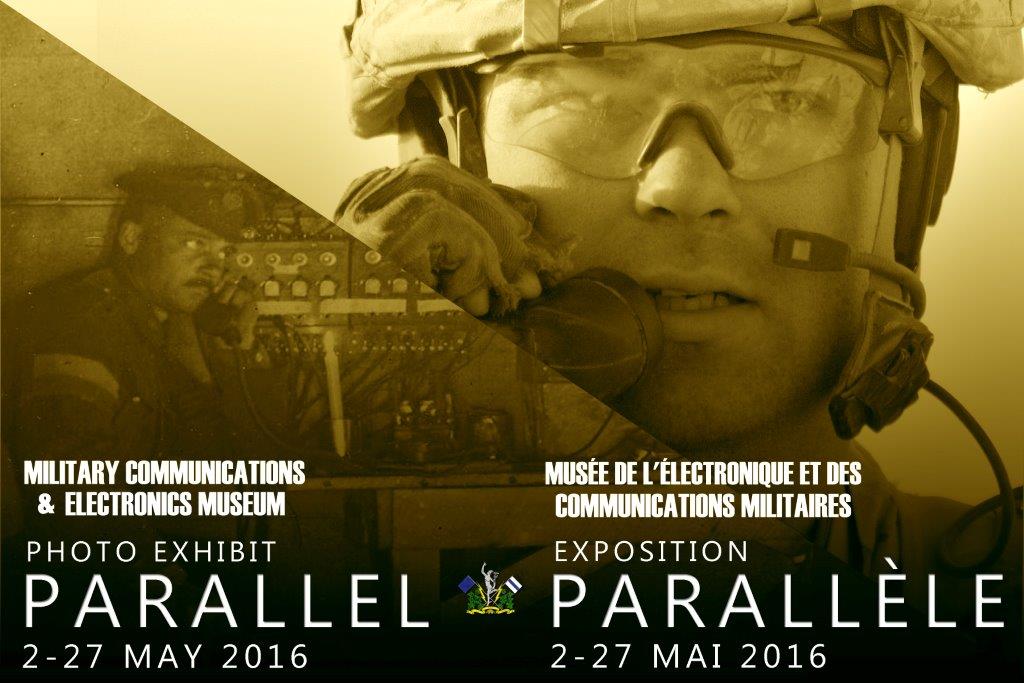 Promotional poster provided by the Kingston C&E Museum ⁄ Poster pour promouvoir l`exposition provient du Musée des C&É de KingstonL`Exposition de photos ″Parallèle″Cette exposition de photos est présentée par Camera de combat des Forces canadiennes pour commémorer le centenaire de la Première Guerre mondiale et pour reconnaître le service et le professionnalisme des hommes et des femmes des Forces armées canadiennes tout au long du siècle. Parallèle montre les comparaisons frappantes entre les images prises par les membres Forces armées canadiennes pendant la Première Guerre mondiale et celles prises lors de conflit au cours du 21ème siècle.Cette exposition de photos sera au Musée des C&É à Kingston du 2 - 27 mai 2016. Les heures d`ouvertures du Musée du 1 mai jusqu`à la Fête du travail sont de 1100 – 1700 heures tous les jours de la semaine. Après la Fête du travail jusqu`au 30 avril de 1100 – 1700 heures, du lundi au vendredi.Les plans sont en cours pour que cette exposition voyage à travers le pays. Les Bases et Escadres intéressées à accueillir cette exposition peuvent communiquer avec le Capt Christopher Daniel, Caméra canadienne de combat des Forces, SMA (PA), par courriel: Christopher.Daniel(atsign)forces.gc.ca.19 May ⁄ mai 20169th Annual ADM(IM) Mess Dinner / 9ème Dîner régimentaire du SMA(GI)Venue ⁄ Place: Rideau Canal Junior Rank Mess, 4 Queen Elizabeth drive, Ottawa, ON K2P 2H9Time ⁄ heure: 1830 for 1930 hours.The dinner is now sold out ⁄ le souper est maintenant complet.(New ⁄ nouveau)7 Communication Group: Amalgamation of the Canadian Forces Shared Services Group and 76 Communication Group to Create a new IT Service Delivery FormationOn 11 April 2016, the Honourable Harjit Singh Sajjan, Minister of National Defence, approved ministerial organization orders that transformed two Information Management (IM) Group formations. Effectively, on that day, 7 Communications Group (7 Comm Gp) and 76 Communication Regiment (76 Comm Regt) were established to replace the Canadian Forces Shared Services Group (CFSSG) and 76 Communications Group (76 Comm Gp). One of the two major components for this amalgamation is the renowned 76 Communications Group, formed in Ottawa in the 1960s as one of six ’70-series’ regional formations under the former Canadian Forces Communications Command. While its mission and structure evolved over the years, 76 Comm Gp remained intimately engaged in providing critical communications capabilities throughout the Department of National Defence/Canadian Armed Forces (DND/CAF) and on overseas operations. With the establishment of Shared Service Canada (SSC), the department had to evolve how it delivered its Information Technology capabilities. As a result, CFSSG and its four subordinate shared services units (SSUs) were created in 2012, in order to meet DND IT service requirements across Canada on behalf of SSC. This permitted the CAF to preserve military force generation capabilities, while allowing SSC to fulfill its mandate. With the restructuring of the two units, 7 Comm Gp will now act as the DND/CAF service operations coordination focal point at the strategic level for all information technology (IT) services, and will work closely with its internal clients as well as external partners. 76 Comm Regt, will now take on a broader mandate of providing strategic and enterprise services and support to its many clients both at home and on operations around the world. Major-General G.D. Loos, OMM, CD, Chief of Staff (IM) and CAF J6 will preside over a formal stand-up ceremony to officially mark the transformation of CFSSG and 76 Comm Gp into 7 Comm Gp and 76 Comm Regt, at 10:30 am on Thursday 19 May 2016 at Cartier Square Drill Hall, 2 Queen Elizabeth Dr., Ottawa.  The dress is DEU#1A and all are welcome to attend but note that seating is limited.  For further information, please contact CWO J.S.R. Lapointe, 7 Comm Gp CWO, e-mail: Remy.Lapointe(atsign)forces.gc.ca .7e Groupe des communications: Fusion du Groupe des services partagés des Forces canadiennes et du 76e Groupe des communications pour créer une nouvelle formation de prestation des services de TILe 11 avril 2016, l’honorable Harjit Singh Sajjan, ministre de la Défense nationale, a approuvé les arrêtés ministériels d’organisation qui ont transformé deux formations du Groupe de la gestion de l’information (GI). Ce jour-là, le 7e Groupe des communications (7 Gp Comm) et le  76e Régiment des communications (76 Régt Comm) ont été établis pour remplacer le Groupe des services partagés des Forces canadiennes (GSPFC) et le 76e Groupe des communications (76 Gp Comm). L’un des deux principaux composants de cette fusion est le réputé 76e Groupe des communications, formé à Ottawa dans les années 1960 en tant que l’une des six formations régionales de la série des « 70 » sous l’ancien Commandement des communications des Forces canadiennes. Même si sa mission et sa structure ont évolué au fil des ans, le 76 Gp Comm a toujours continué de travailler à fournir des capacités de communications essentielles à tout le ministère de la Défense nationale et à toutes les Forces armées canadiennes, de même qu’aux opérations à l’étranger. Avec l’avènement de Services partagés Canada (SPC), le ministère a dû modifier la façon dont il assure la prestation de ses capacités de technologie de l’information. C’est pourquoi le GSPFC et ses quatre unités de services partagés (USP) subalternes ont été créés en 2012, pour répondre aux besoins en services de TI du MDN dans tout le Canada au nom de SPC. Cela a permis aux FAC de préserver leurs capacités de mise sur pied de la force militaire, tout en laissant SPC remplir son mandat. Avec la restructuration des deux unités, le 7 Gp Comm agira dorénavant en tant que plaque tournante de la coordination des opérations de services au MDN/FAC au niveau stratégique pour tous les services de technologie de l’information (TI), et travaillera en étroite collaboration avec ses clients à l’interne ainsi que ses partenaires de l’extérieur. Le 76 Régt Comm assumera quant à lui un mandat plus vaste qui consistera à fournir des services et du soutien stratégiques et d’entreprise à ses nombreux clients au pays et dans des opérations partout dans le monde. Le major-général G.D. Loos, OMM, CD, chef d’état-major (GI) et J6 des FAC, présidera la cérémonie officielle de mise sur pied qui marquera la transformation du GSPFC et du 76 Gp Comm en ce qui sera dorénavant le 7 Gp Comm et le 76 Régt Comm. La cérémonie aura lieu à 10 h 30, le jeudi 19 mai 2016, au Manège militaire de la place Cartier, au 2, promenade Reine-Élizabeth, à Ottawa.  La tenue est l’UDE no 1A et tous sont les bienvenus. Veuillez noter toutefois que le nombre de places est limité. Pour de plus amples renseignements, veuillez communiquer avec l’Adjuc J.S.R. Lapointe, Adjuc du 7 Gp Comm, courriel : Remy.Lapointe(arobase)forces.gc.ca .23 June ⁄ juin 201676 Communication Regiment Change of Command parade ⁄Parade de changement de commandement du 76 Régiment des communications.3 June ⁄ juin 2016CFIOG Change of Command parade ⁄ Parade de changement de commandement du GOIFC.Location : CFS Leitrim, 3545 Leitrim Road, Ottawa, ON starting at 1000 hours.Parade de changement de commandement du GOIFCPlace : SFC Leitrim, 3545 chemin Leitrim, Ottawa, ON commençant à 1000 heures.Retired Officers Annual DinnerLocation : Vimy Officers Mess, Kingston, ON 18:00 for 19:15 hours.Guest of Honour: Lieutenant-General Guy Thibault, VCDSCost: $70.00 payable only by cheque made up to the C&E BranchOPI: Maj Steeve Lavoie, e-mail: Steeve.Lavoie(at sign)forces.gc.caRSVP prior 20 May 2016 with payment.For more information, visit the C&E Association website: www.cmcen.caIn addition, a no-host dinner is being organized in a downtown Kingston restaurant on Friday 3 June 2016 for spouses ⁄ partners by Mrs Shirlene Richard.  Contact her before 20 May via e-mail: Shirlene_Richard(atsign)yahoo.ca, phone: 613-382-8825Dîner annuel des officiers retraitésPlace : Mess des officiers Vimy, vendredi le 3 juin 2016 18:00 for 19:15 heures.Invité d`honneur : Lieutenant-général Guy Thibault, VCEMDCoût : $70.00 payable par chèque fait à la Branche des C&ÉPOC : Maj Steeve Lavoie, courriel: Steeve.Lavoie(arobase)forces.gc.caR.S.V.P. avant le 20 mai 2016 avec votre paiement.Pour plus d`information, veuillez visiter le site internet de l`Association des C&É : www.cmcen.caEn plus, Mme Shirlene Richard organisera à nouveau un dîner sans-hôte dans un restaurant au centre-ville de Kingston le vendredi 3 juin 2016 2016 pour les conjoints et partenaires qui souhaitent y assister. Vous êtes prié de la contacter par courriel: shirlene_richard(arobase)yahoo.ca ou par téléphone : 613-382-8825 avant le 20 mai 2016.CFS Leitrim 75th Anniversary ⁄ 75ème Anniversaire SFC LeitrimActivities during the week 20 – 26 June 2016.Activités durant la semaine du 20 – 26 juin 2016.28 June ⁄ juin 2016 Petawawa, ON2 CMBG HQ & Sig Sqn Change of Command parade.Parade de changement de commandement de l`ET & QG 2 GBMC.29 June ⁄ juin 2016 Kingston ON21 EW Regt Change of Command parade starting at 1100 hours. Parade de changement de commandement du 21e Régt de GE commençant à 1100 heures.CFSCE CWO Change of Appointment ceremony starting at 1600 hours.Cérémonie du changement d`appointement de l`Adjuc de l`EECFC commençant à 1600 heures.30 June ⁄ juin 2016CFNOC Change of Command parade.Parade de changement de commandement pour CORFC.CFS Leitrim, 3545 Leitrim Road, Ottawa, ON. 18 – 19 August ⁄ août 2016C&E Home station Annual Charity golf tournament ⁄ Tournoi annuel de golf de la maison mère de C&É, Kingston ON.26 – 29 October ⁄ Octobre 2016C&E Week ⁄ Semaine des C&É, Kingston, ON.April ⁄ Avril 2017Museum Foundation and C&E Branch Battlefield Study Tour ⁄ Visite d`étude des champs de batailles de la Fondation du musée et de la Branche des C&ÉRead all about the interesting things that are being done to promote the C&E Branch Heritage including a Canada 150 C&E Branch Battlefield Study tour in April 2017 for deserving junior personnel of the Branch. Get involved!Visit the Canadian Military Communications and Electronic Network website for the letter announcing this trip:http://cmcen.ca/2016/01/13/ce-battlefield-study-tour-april-2017/Below is the itinerary for this trip ⁄ Voici l’itinéraire pour ce voyage:After compiling all the returns for seats on this trip, below is the list of units that will be sending junior deserving personnel on this trip.Après la compilation de toutes les demandes de sièges sur ce tour, nous sommes heureux d'annoncer que les unités dans la liste si haute ont été choisies pour parrainer et envoyer du personnel méritant sur ce voyage.MISCELLANEOUS ⁄ DIVERSC&E Branch 2016 Educational Bursaries CompetitionThe Communications and Electronic Branch (C&E Br) Office is currently accepting nominations for the 2016 education bursaries competition where the Branch will award two $1000.00 and two $500.00 education bursaries.  Deadline for application is Friday 24 Jun 2016.  Details on how to apply is as follow:Communications and Electronics Branch (C&E Br) Education BursaryIntroduction1.	The C & E Branch Education Bursary is offered on an annual basis to offset the cost of post-secondary education.2.	The C & E Branch Educational Bursary is intended to provide financial assistance for deserving candidates entering of post-secondary education program.  This may include but is not limited to university, community college and technical school for their first undergraduate degree, college or technical school diploma.Conditions3.           The C&E Branch Education Bursary competition is only open to serving military personnel, retired personnel, civilian employee of the Department, their spouse and dependents who are contributing to the Military C&E Museum Fund either through monthly pay allotments to the C&E Museum Foundation or by making monthly or yearly donations to the Military Communications and Electronic Museum Foundation: https://www.canadahelps.org/en/charities/the-military-communications-and-electronics-museum-foundation/.  The applicants must be in or have completed their final year of secondary schooling and are preparing to attend or are currently attending a post-secondary institution where the tuition is not otherwise reimbursed.Application4.           Application is by filling out Educational Bursary Application on the C & E Branch Internet website: http://www.forces.gc.ca/en/caf-community-branches-comm-elec/forms.page.  The instructions to the applicant are included in the application form and all parts of the form must be filled out in full.  If you are already attending a post-secondary education program, a proof of the courses that you have taken and are currently taking including the grades that you have received should be included. 5.           Applications will be accepted in either official language and must be received no later than Friday 24 June 2016 for the fall school year.Selection6.           The winners of the bursaries are going to be chosen by a selection committee based on school achievements, their personal attributes, their community involvements with the cadets, scouts, guides, the Reserves, clubs or organizations along with demonstrated leadership potential in coaching, leading camps, team captain etc.  In the event that no applicants are found suitable, the bursaries may be held back for this year.Contact7.           Questions or queries can be directed to the C&E Branch Chief by e-mail at: Michel.Boislard(atsign)forces.gc.ca or by phone: 613-991-4193 or 3600.Concours 2016 de Bourse d'Études de la Branche des C&ELa Branche des communications et de l`électronique accepte présentement des nominations pour le concours 2016 de bourses d'études où la Branche accordera deux bourses d`études de $1000.00 et deux de $500.00. La date limite pour soumettre votre application est le vendredi 24 juin 2016. Les détails sur la façon d'appliquer sont les suivant:

Programme de bourses d`études de la  Branche des communications et de l'électronique (Br C&É)
1.           Les bourses d`études de la Branche des C&É sont offert sur une base annuelle pour compenser le coût des études postsecondaire.
2.           Ce programme de bourse d`étude vise à fournir une aide financière aux candidats méritants qui entreront dans un programme d`étude postsecondaire ou qui poursuivent présentement un tel programme. Cela peut inclure, mais ne se limite pas à l'université, à un collège communautaire, ou à une école technique pour l`obtention d`un diplôme d`un premier diplôme postsecondaire.
Conditions
3.           Ce concours de bourses d'études est ouvert uniquement aux militaires en service, le personnel retraité, employé civil du ministère, leur conjoint et personnes à charge qui contribuent au Fond du Musée militaire des C&É soit par les allocations de salaire mensuel ou ceux qui font des dons mensuels ou annuels à la Fondation du Musée des communications militaire et de l`électronique: https://www.canadahelps.org/en/charities/the-military-communications-and-electronics-museum-foundation/ . Les candidats doivent être en train de terminé leur dernière année d'études secondaires et se préparent à continuer des études postsecondaires ou ils/elles sont actuellement en train de poursuivre un programme d'études postsecondaire où les frais de scolarité ne sont aucunement remboursés.
Demande
4.           Pour appliquer, veuillez compléter le formulaire de bourse d`études sur le site internet de la Branche: http://www.forces.gc.ca/fr/communaute-fac-branches-comm-elec/formulaires.page . Les instructions pour l`appliquant sont inclus dans le formulaire de demande et toutes les parties du formulaire doivent être remplis au complet. Si vous êtes déjà inscrit à un programme d'études postsecondaires, une preuve des cours que vous avez complétés ou ceux que vous êtes présentement en train de compléter ainsi que les notes que vous avez reçus doit être inclus avec votre application.
5.           Les demandes seront acceptées dans les deux langues officielles et doivent être reçues au plus tard le vendredi 24 Juin 2016 pour le programme d’étude de cet automne.

6.           Les gagnants des bourses d`études vont être choisis par un comité de sélection basé sur leurs résultats scolaires, leurs qualités personnelles, leurs activités communautaires avec les cadets, les scouts, les guides, la réserves, les clubs ou les organisations ainsi que leur potentiel de leadership démontré comme entraineur, assistant de camp, capitaine de l'équipe, etc. Dans le cas où le comité déterminerait qu`aucun candidat n`est convenable sur les demandes qu`ils nous avons reçu, les bourses d`études pourraient ne pas être accordées pour cette année.Point de Contact
7.           Toutes les questions à propos de ce concours peuvent être adressées à l`Adjudant-chef de la Branche des C&É à l'adresse: Michel.Boislard(arobase)forces.gc.ca ou par téléphone au: 613-991-4193 ou 3600.Nominations for the 2016 C&E Br Member & Subaltern of the Year CompetitionThe Communications and Electronic Branch (C&E Br) is currently accepting nomination for the 2016 C&E Br Member and Subaltern of the Year competition. These awards served to recognize the personal achievement, dedication and excellence of junior C&E Br personnel that are supporting the operations of the Canadian Armed Forces. All serving members of the C&E Br at the rank of MCpl/MS and below as well as 2Lt to Lt are eligible to be nominated for these awards. Units should comment on the performance of their personnel for the period covering 1 April 2015 to 31 March 2016. The Br will only accept one nomination per category from each unit. The nominations should include a cover letter, the nomination form with any supporting documentation including a current MPRR and are to be forwarded to Sgt Nathalie Larin, C&E Br Clerk, via encrypted email to: Nathalie.Larin(atsign)forces.gc.ca or by mail to:C&E Branch Secretariat (Tunneys)National Defence HeadquartersMGen George R. Pearkes Building101 Colonel By DriveOttawa, ON K1A 0K2Deadline for nominations is Friday 24 June 2016. A selection committee will evaluate and score all the nominations during the summer and the names of the recipients will be announced this fall. As a bonus for this year competition, if they are available, the winners will be offered the opportunity to travel to Europe and participate in the 10 days (1 – 10 April 2017) Br battlefields study tour in France and Belgium. The Br will pay for their airfare, accommodations, and travel while on the tour. They will also receive $500.00 in spending money to cover personal expenses that are not covered on this trip.Good luck to all the units. Mises en Candidature pour le Concours 2016 de Membre et Subalterne de l'Année de la Br des C&ÉLa Branche des communications et de l`électronique (Br  C&É) accepte présentement les candidatures pour le concours 2016 de Membre et Subalterne de l`Année de la Br C&É. Ces prix servent à reconnaître la réussite personnelle, le dévouement et l'excellence du personnel junior de la Br C&É Br qui supportent les opérations des Forces armées canadiennes. Tous les membres actifs de la Br C&É au rang de Cplc / Matelot-chef en descendant, ainsi que tous les 2Lt à Lt sont admissibles à recevoir ces prix.

Les unités devraient commenter sur les performances de leur personnel pour la période allant du 1er Avril 2015 au 31 Mars 2016. Nous accepterons seulement une candidature par catégorie de chaque unité. Les candidatures doivent inclure une lettre de nomination, le formulaire de candidature avec toute la documentation, y compris un Sommaire des dossiers du personnel militaire (SDPM) courant et doivent être transmis au Sgt Nathalie Larin, Commis de la Br C&É, par courrier électronique crypté à: Nathalie.Larin(arobase)forces.gc.ca  ou par courrier à:

C&E Branch Secretariat (Tunneys)National Defence HeadquartersMGen George R. Pearkes Building101 Colonel By DriveOttawa, ON K1A 0K2
La Date limite pour les candidatures est vendredi 24 Juin 2016.

Un comité de sélection évaluera et marquer toutes les nominations au cours de l'été et les noms des récipiendaires seront annoncés cet automne.

Comme bonus pour la compétition de cette année, s`ils sont disponibles, les gagnants se verront offrir la possibilité de voyager en Europe du 1 - 10 Avril 2017 et de participer au voyage d'étude des champs de bataille de la Br en France et en Belgique. Le Br va payer pour leurs billets d'avion, l'hébergement et le voyage sur le circuit. En plus, les deux gagnants recevront 500,00 $ pour couvrir leurs dépenses personnelles qui ne sont pas couvert sur ce voyage.

Bonne chance à toutes les unités.(New ⁄ nouveau)C&E Community Awards and Recognition ProgramThe C&E Branch is currently accepting nominations of deserving individual, team or organization to receive the following Branch Community Awards:Colonel-in-Chief Commendation - The Colonel-in-Chief Commendation is the top honour that the C&E Branch can award to a unit/organization or to a member of the Branch, serving or retired or a member of the immediate family of a serving or retired Branch member. It is a commendation awarded by our Colonel-in-Chief, HRH, The Princess Royal, The Princess Anne, in recognition of having provided exceptional service and selfless dedication in the interests of the Branch and a lasting contribution to its objectives.Branch Commendation - The Branch Commendation is awarded to a unit, organization or member of the Branch, serving or retired, or to a member of the immediate family of a serving or retired Branch member. It is a commendation awarded by our Branch Leader in recognition of having provided outstanding service and dedication in the interests of the Branch.(New categories) Heritage Recognition Award - The Heritage Recognition Award is to recognize an individual, a team, or an organization in acknowledgment of an accomplishment, project or effort which contributes in a meaningful way to the C&E Heritage. Examples could include recognition of volunteers who have given their time and talent, usually over a considerable period of time or for school projects commemorating C&E history/heritage during Remembrance Day activities.Collective Heritage Award - The Collective Heritage Award is to recognize the role of a team or an organization in the planning, development, execution and delivery of a capability, product or project that makes a significant and lasting contribution to Canada C&E Heritage.Individual Heritage Awards with grades:Lifetime Achievement - This grade recognizes an enduring commitment, manifested in many ways and over a number of years, which has led to a significant and lasting contribution to Canada's Military C&E Heritage.  The individual recipient's efforts and results have brought credit to the individual and distinction to the C&E community.Honour - This grade recognizes an exceptional effort and outstanding contribution to Canada's Military C&E Heritage, which reflects well on the award recipient and the C&E community.Merit - This grade recognizes a significant contribution to Canada's Military C&E Heritage.Nomination Process: Military personnel or units are asked to use the Commendation form on the Br internet website: http://www.forces.gc.ca/en/caf-community-branches-comm-elec/forms.page . Others individuals or organizations are asked to use the following nomination sample:and mail us the nomination at the following address:C&E Branch Secretariat (Tunneys)National Defence HeadquartersMGen George R. Pearkes Building101 Colonel By DriveOttawa, ON K1A 0K1See the following guidelines on how to draft and prepare your nomination:The Branch Office will accept nominations for these awards until 30 June 2016.A Selection Committee will be convened to evaluate the nominations received and determined their suitability for each of these awards. Announcement of the awards will be made during the C&E week. Presentation of the awards will be made at suitable occasion and time.Programme des prix et distinctions de la communauté des C & ELa Branche des C & E accepte présentement des nominations d`individu, d`équipe ou organisation pour recevoir les prix et distinctions de la Communauté des C & E suivants:Mention élogieuse du Colonel en chef -  La Mention élogieuse du Colonel en chef est la plus haute distinction que la Branche des C et E a et elle est attribuée  à une personne, une unité ou organisation de la Branche, en service où à la retraite où à un membre de la famille immédiate du membre en service où retraité.  Cette Mention élogieuse est décernée par notre Colonel en chef, Son Altesse Royale, la Princesse Royale, la Princesse Anne, en reconnaissance d'avoir fourni un service exceptionnel à la Branche et une contribution durable à ses objectifs.Mention élogieuse de la Branche - La Mention élogieuse de la Branche est attribué à une personne, une unité, ou une organisation de la Branche, en service ou à la retraite, ou à un membre de la famille immédiate d`un membre en service où à la retraite. Cette mention élogieuse est  décernée par le Chef de la Branche en reconnaissance d'avoir fourni un service en dehors de l`ordinaire et un dévouement dans l'intérêt de la Branche.(Nouvelles catégories) Prix de reconnaissance du patrimoine - Le Prix de reconnaissance du patrimoine est pour reconnaître une personne, une équipe, ou une organisation en reconnaissance d'un accomplissement, un projet ou un effort particulier qui contribue de façon significative au patrimoine des C & E. Des exemples pourraient inclure la reconnaissance des bénévoles qui ont donné leur temps et leur talent, habituellement sur une période de temps considérable ou pour des projets scolaires commémorant l`histoire des C & E ou le patrimoine au cours des activités du jour du Souvenir ou semblables.Prix ​​du patrimoine collectif - Le Prix du patrimoine collectif est pour reconnaître le rôle d'une équipe ou d'une organisation dans la planification, l'élaboration, l'exécution et la prestation d'une capacité, d'un produit ou d'un projet qui apporte une contribution importante et durable au patrimoine canadien des C & E.Prix ​​du patrimoine individuel avec degré: Reconnaissance à vie  - Ce degré reconnaît un engagement durable qui se manifeste de plusieurs façons et sur de nombreuse années et qui conduit à une contribution durable et significative au patrimoine canadien des C & E. Les efforts et les résultats du récipiendaire ont fait honneur à l'individu et la communauté des C & E. Honneur. Ce degré reconnaît un effort exceptionnel et une contribution en dehors de l`ordinaire pour le patrimoine canadien des C & E et qui reflète bien sur le récipiendaire et la communauté des C & E.Mérite. Ce degré reconnaît la contribution significative au patrimoine canadien des C & E.Processus de nomination: Le personnel militaire ou les unités sont invités à utiliser le formulaire de mention élogieuse sur le site internet Br:http://www.forces.gc.ca/fr/communaute-fac-branches-comm-elec/formulaires.page.  Les autres personnes ou organisations sont invitées à utiliser le formulaire de nomination qui suit:et de nous le faire parvenir à l'adresse suivante:

C&E Branch Secretariat (Tunneys)National Defence HeadquartersMGen George R. Pearkes Building101 Colonel By DriveOttawa, ON K1A 0K1Veuillez voir les lignes directrices pour vous assistez dans la préparation de vos nominations:
Le Bureau de la Branche va accepter les nominations pour ses prix jusqu'au 30 Juin 2016.

Un comité de sélection sera convoqué pour évaluer les nominations reçues et déterminé leur qualification à chacun de ces prix. Une annonce des prix sera faite au cours de la semaine des C & E. La remise des prix sera faite à un moment opportun. ADM(IM) History Project / Projet d’histoire du SMA(GI)Did you know that the Assistant Deputy Minister (Information Management) organization was created almost 18 years ago?  Did you know that it was briefly called Assistant Deputy Minister (Defence Information Services) in the 1990s, or that it finds its roots in the Canadian Forces Communication Command (CFCC)?The ADM(IM) organization would be considered very young if compared to other Canadian Defence units or establishments. But just like other units, our history tells the interesting story of how and why we came to be. I am happy to announce that the History of ADM(IM) Organization has been compiled and is now available.In addition to the narrated history, the ADM(IM) History Project also wants to tell our history in pictures and is collecting photographs for this purpose.  If you have photographs or other documents of a special IM Group event, moment, or person, you can contribute to this project and help preserve this history by sending us these documents at the C&E Branch Office:C&E Branch Secretariat (Tunneys)National Defence HeadquartersMGen George R. Pearkes Building101 Colonel By DriveOttawa, ONK1A 0K2Or via e-mail at: +DGIMT C&E Branch@ADM(IM) C&E Branch@Ottawa-HullSaviez-vous que l’organisation du Sous-ministre adjoint (Gestion de l’information) a été créée il y a presque 18 ans déjà? Saviez-vous aussi qu’elle s’est brièvement appelée « Sous-ministre adjoint (Services d’information de la Défense) » dans les années 1990 et qu’elle a son origine dans le Commandement des communications des Forces canadiennes?L’organisation du SMA(GI) paraît bien jeune quand on la compare aux autres unités et établissements faisant partie de l’Équipe de la Défense. Mais comme les autres unités, elle possède une histoire intéressante, et son origine et sa raison d’être valent la peine d’être racontées. J’ai donc le plaisir d’annoncer que l`Histoire de l’organisation du SMA(GI) a été compilé et est disponible.En plus de relater notre histoire sur cette page, le Projet d’histoire du SMA(GI) veut la raconter en images et ramasse actuellement des photos pour y parvenir. Si vous avez des photos d’une personne ou d’un événement qui revêt une certaine importance pour le Groupe GI, vous pouvez participer à ce projet et contribuer à préserver notre histoire en nous envoyons ces photos au Secrétariat de la Branche des C&É :Secrétariat de la Branche des C&E Branch (Tunneys)Quartier général de la défenseBâtiment MGen George R. Pearkes101 Colonel By DriveOttawa, ONK1A 0K2Ou par courriel: +DGIMT C&E Branch@ADM(IM) C&E Branch@Ottawa-HullCalling all Signal RegimentsThe Museum is in desperate need of high quality dpi photographs from each of the Signal Regiments across the country to be a part of a Communication Reserve Display. Some of the units have sent artifacts to be included in the display, but in order to have a graphic representative of all of the units, digital photos are required.  The Museum would love photos from any part of your history including the present day. If you send your photos as soon as possible over the next few weeks, this would be of great assistance. The purpose of this exhibit is to represent the members of all the Units from one end of the country to the other and highlight their work as they perform their C&E Branch related occupations. Photos from exercises, and any deployments would be most appreciated. Any assistance on this matter would be greatly appreciated.  If anyone requires any additional information please do not hesitate to contact Miss Annette E. Gillis, Museum Curator, email: Annette.Gillis(atsign)forces.gc.ca , Phone: 613-541-5130 / CSN 271-5130.Appel à tous les Régiments de transmissionLe Musée des communications militaires à un besoin urgent de photos de haute qualités de chacune des Unités de réserve des communications à travers les pays pour faire partie d`une exposition sur la Réserve des communications.Des Unités ont déjà envoyés des articles pour inclure dans cette exposition mais pour obtenir une représentation graphique de toutes les Unités, nous avons besoin de photos digitales. Le Musée aimerait obtenir des photos représentants l`histoire vos Unités incluant les temps modernes si vous pourriez les faire parvenir au Musée dès que possible durant les prochaines semaines. Le but de cette exposition est de représenté les membres des Unités de communication d`un bout à l`autre du pays en train de faire leur travail au sein de la Branche des C&É. Des photos d`exercices, d`entrainement ou de déploiements seraient bien appréciés.Toute aide à ce sujet serait grandement appréciée. Si vous avez besoin d'informations supplémentaires s'il vous plaît n`hésitez pas à contacter Annette E. Gillis, Curatrice du Musée, courriel: Annette.Gillis (at sign)forces.gc.ca Téléphone: 613-541-5130 / CSN 271-5130.Semaphore to Satellite – A Canadian History of Military Communications 1903 – 2013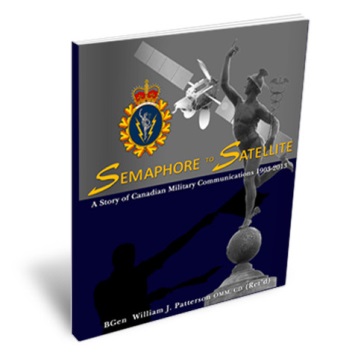 Looking for a unique gift to mark a special occasion, to recognize the achievement of a top performer or just to learn more about the rich history of your Branch, than look no further and order your own copy of Semaphore to Satellite.Authored by BGen (ret`d) William J. Patterson, OMM, CD, author and historian, this detailed book of 600+ pages is loaded with photos and short personal vignettes including:Account of the development of Canadian military communications;Origins of the Signalling Corps;RCCS, including some RCEME;RCAF Telecom;Special Wireless;Supplementary Radio System;Communications activities during major conflicts; WW1, WW2, KoreaDevelopment of Canada and Arctic sovereignty;Cold War & UN peacekeeping;Afghanistan;Creation of the C&E Branch; Current technical revolution and its impact.The book is on sale for $50.00 and can be purchased from the C&E Museum in Kingston by contacting Mrs Sandra Walsh, e-mail: Sandra.Walsh(atsign)forces.gc.ca, phone: 613-541-5010 ext: 4675.Ottawa points of sale:C&E Branch Secretariat, Tunneys PasturePOCs: Sgt Nathalie Larin, e-mail: Nathalie.Larin(atsign)forces.gc.ca orCWO Michel Boislard, e-mail: Michel.Boislard(atsign)forces.gc.ca .NDHQ :Col Patrice Sabourin, e-mail: Patrice.Sabourin(atsign)forces.gc.ca . Maj Shelley Nickerson, e-mail: Shelley.Nickerson(atsign)forces.gc.ca .Semaphore to Satellite – A Canadian History of Military Communications 1903 – 2013Vous cherchez un cadeau unique pour marquer une occasion spéciale, pour reconnaître la performance d`une personne à votre unité, ou tout simplement pour en apprendre davantage sur la riche histoire de votre Branche, ne cherchez plus et commander votre propre copie du livre: Semaphore to satellite (disponible en anglais seulement).

Rédigé par BGén (à la retraite) William J. Patterson, OMM, CD, auteur et historien, ce livres détaillés de 600+ pages est chargé avec des photos et de courtes vignettes personnelles, y compris:L`histoire du développement des communications militaires canadiennes ;Les origines du Corps des transmissions;CTRC, incluant GEMRC;Telecom de l`ARC;Télégraphie sans fil spéciale;Réseau radio supplémentaire;Les communications durant les conflits majeurs : Première, Deuxième guerre mondiales, la Corée; Le développement du Canada et la souveraineté dans l’arctique;La guerre froide, les missions de paix des Nations Unis;L`Afghanistan;La création de la Branche des C&É;La révolution technique et son impact;Noter : Le livre est seulement disponible en anglais pour le moment.Le livre est en vente pour $50.00 et peut être acheté auprès du Musée C & E à Kingston en communiquant avec Mme Sandra Walsh, e-mail: Sandra.Walsh(arobase)forces.gc.ca, téléphone: 613-541-5010, poste 4675.
Points de vente à Ottawa:C & E Secrétariat de la Branche, Tunneys Pasture
POC: Sgt Nathalie Larin, e-mail: Nathalie.Larin(arobase)forces.gc.ca ou
CWO Michel Boislard, e-mail: Michel.Boislard(arobase)forces.gc.ca.
QGDN:
Col Patrice Sabourin, e-mail: Patrice.Sabourin(arobase)forces.gc.ca.
Maj Shelley Nickerson, e-mail: Shelley.Nickerson(arobase)forces.gc.ca.LINKS ⁄ LIENSCommunications and Electronic Branch internet website ⁄ Site internet de la Branche des communications et de l`électronique :http://www.forces.gc.ca/en/caf-community-branches-comm-elec/index.page The Canadian Military Communications and Electronic Network (CMCEN) ⁄ Le Réseau canadien militaire des communications et de l`électronique (RCMCÉ) : www.cmcen.caNote: Previous editions of this Newsletter are available on the Branch and the C&E Association internet websites. Veuillez noter que les éditions précédentes de ce bulletin sont disponibles sur les sites internet de la Branche et de l`Association des C&É.INFORMATION ABOUT BRANCH ANNOUNCEMENTS ⁄ INFORMATION À PROPOS DES ANNONCES POUR LA BRANCHEAs a courtesy to all our readers, we ask that the information you send us be translated using local resources. If not, this could delay its publication. For the retirement messages, adding a photo of the person that is retiring is a nice touch and will assist the Community in remembering the individual that is retiring.  Be aware that this information you send us will be posted on the internet, so make sure that the content of your message is appropriate and that you are comfortable with this information being available on this mean.  Upon request, we can send your announcement within the Department only. Announcement concerning the RCAF community should also be forwarded to the Branch in addition to CWO Normand Dubois, e-mail: Normand.Dubois(atsign)forces.gc.ca .Thank you.Communications and Electronic Branch SecretariatContact us through e-mail to our positional mailbox, e-mail: DGIMTCandEBranch_BrancheCetEDGTGI@forces.gc.ca****Par courtoisie à tous nos lecteurs, nous demandons à ce que les annonces que vous nous envoyez soient traduit dans les deux langues officielles en utilisant vos ressources locales. Sinon, ceci pourrait retarder leur publication.

Pour les messages de retraite, nous vous suggérons d`ajouter une photo de la personne qui prend sa retraite ce qui aidera la Communauté à se souvenir de la personne qui prend sa retraite. Soyez conscient que l`information que vous nous envoyer sera publier sur l`Internet, alors assurez-vous que le contenu du vos messages est approprié et que vous êtes à l'aise avec le fait que cette information sera accessible pars tout le monde. Sur demande, nous pouvons envoyer votre annonce au sein du Département seulement.

Pour les annonces concernant la communauté de l`ARC, veuillez faire parvenir cette information à la Branche ainsi qu`à l`Adjuc Normand Dubois, courriel: Normand.Dubois(arobase)forces.gc.ca .Merci bien.Le Secrétariat de la Branche des communications et de l`électroniqueVous pouvez nous contacter par courriel au: DGIMTCandEBranch_BrancheCetEDGTGI@forces.gc.caSeats Allocations for C&E Battlefield Study Tour in 2017 / Allocations des Sièges pour le Voyage d`Étude des Champs des Batailles en 2017 Seats Allocations for C&E Battlefield Study Tour in 2017 / Allocations des Sièges pour le Voyage d`Étude des Champs des Batailles en 2017 Seats Allocations for C&E Battlefield Study Tour in 2017 / Allocations des Sièges pour le Voyage d`Étude des Champs des Batailles en 2017 Seats Allocations for C&E Battlefield Study Tour in 2017 / Allocations des Sièges pour le Voyage d`Étude des Champs des Batailles en 2017 Seats Allocations for C&E Battlefield Study Tour in 2017 / Allocations des Sièges pour le Voyage d`Étude des Champs des Batailles en 2017 Seats Allocations for C&E Battlefield Study Tour in 2017 / Allocations des Sièges pour le Voyage d`Étude des Champs des Batailles en 2017 Seats Allocations for C&E Battlefield Study Tour in 2017 / Allocations des Sièges pour le Voyage d`Étude des Champs des Batailles en 2017 Seats Allocations for C&E Battlefield Study Tour in 2017 / Allocations des Sièges pour le Voyage d`Étude des Champs des Batailles en 2017 Seats Allocations for C&E Battlefield Study Tour in 2017 / Allocations des Sièges pour le Voyage d`Étude des Champs des Batailles en 2017 GroupingSeats SponsoredUnit Canadian Army Units221 EW Regt KingstonCanadian Army Units231 Sig Regt HamiltonCanadian Army Units232 Sig Regt TorontoCanadian Army Units134 Sig Regt MontrealCanadian Army Units136 Sig Regt HalifaxCanadian Army Units237 Sig Regt St John`sCanadian Army Units238 Sig Regt WinnipegCanadian Army Units239 Sig Regt VancouverCanadian Army Units241 Sig Reg EdmontonCanadian Army Units23 CDSG Sig Sqn EdmontonCanadian Army Units15 CDSG Sig Sqn GagetownCanadian Army Units12 CER PetawawaCanadian Army Units31 CMBG HQ & Sig EdmontonCanadian Army Units22 CMBG HQ & Sig Sqn PetawawaCanadian Army Units25 CMBG HQ & Sig Sqn ValcartierCanadian Army Units12 MP Platoon PetawawaCanadian Army Units6CFSCE KingstonCanadian Army Units2ET GS 2 DivRCAF Units119 Wing TIS Sqn ComoxRCAF Units14 Wing TIS Sqn Cold LakeRCAF Units1ATESS TrentonCFIOG & Units2CFS Leitrim OttawaCFIOG & Units1CFNOC OttawaCFJSR5CFJSR KingstonC&E Branch2For the winners of the Br 2016 Member and Subaltern of the Year competition.